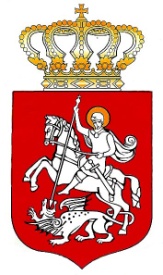 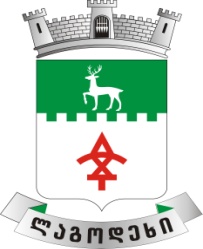                                               ლაგოდეხის მუნიციპალიტეტის საკრებულოს განკარგულება №---2022 წლის   - ქ. ლაგოდეხილაგოდეხის მუნიციპალიტეტის საკუთრებაში არსებული ქონების სახელმწიფოსათვის უსასყიდლოდ გადაცემის შესახებ  საქართველოს ორგანული კანონის ,,ადგილობრივი თვითმმართველობის კოდექსის“  24-ე მუხლის პირველი ნაწილის „ე“ პუნქტის „ე.ე“ ქვეპუნქტის, 61-ე მუხლის მე-2 ნაწილისა და 108-ე მუხლის პირველი ნაწილის შესაბამისად, ლაგოდეხის მუნიციპალიტეტის საკრებულოს განკარგულებით: მუხლი 1გადაეცეს სახელმწიფოს საკუთრებაში უსასყიდლოდ, ლაგოდეხის მუნიციპალიტეტის საკუთრებაში არსებული ქონება - რომელიც მდებარეობს  სოფელ ჰერეთისკარში (ს/კ54.19.63.194), შემდგომში სოფელ ჰერეთისკარის საჯარო სკოლისათვის სარგებლობის უფლებით გადაცემის მიზნით.მუხლი 2ეს განკარგულება ძალაშია ხელმოწერისთანავე.მუხლი 3განკარგულების გასაჩივრება შესაძლებელია ძალაში შესვლიდან  ერთი თვის ვადაში, კანონმდებლობით დადგენილი წესით, გურჯაანის რაიონულ სასამართლოში, მისამართი: ქ. გურჯაანი, სანაპიროს ქ. №24.საკრებულოს თავმჯდომარე                                            კარლო ჯამბურია